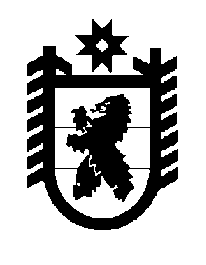 Российская Федерация Республика Карелия    ПРАВИТЕЛЬСТВО РЕСПУБЛИКИ КАРЕЛИЯРАСПОРЯЖЕНИЕот 19 апреля 2012 года № 259р-Пг. Петрозаводск Определить средний размер родительской платы на 2012 год за содержание ребенка в государственных, муниципальных образовательных учреждениях, реализующих основную общеобразовательную программу дошкольного образования, согласно приложению.           ГлаваРеспублики Карелия                                                                     А.В. НелидовСредний размер родительской платы на 2012 год за содержание ребенкав государственных, муниципальных образовательных учреждениях, реализующих основную общеобразовательную программудошкольного образованияПриложение к распоряжению Правительства Республики Карелия от 19 апреля 2012 года № 259р-П№ п/пМуниципальное образованиеСредний размер родительской платы (средняя величина родительской платы в расчете  на месяц) на 2012 год за содер-жание ребенка в государствен-ных, муниципальных образо-вательных учреждениях, реализующих основную общеобразовательную программу дошкольного образования, рублей1.Петрозаводский городской округ2310,002.Костомукшский городской округ 2268,003.Беломорский муниципальный район 1800,004.Калевальский муниципальный район 1890,005.Кемский муниципальный район 1932,006.Кондопожский муниципальный район 2121,007.Лахденпохский муниципальный район 1593,678.Лоухский муниципальный район 1890,009.Медвежьегорский муниципальный район 1890,0010.Муезерский муниципальный район 1785,0011.Олонецкий муниципальный район 1470,0012.Питкярантский муниципальный район 1522,5013.Прионежский муниципальный район 1785,0014.Пряжинский муниципальный район 2000,0015.Пудожский муниципальный район 1680,0016.Сегежский муниципальный район 2205,0017.Сортавальский муниципальный район 1575,0018.Суоярвский муниципальный район 1470,00